Date: ________________ LO: To identify and record the properties of 3D shapesVaried FluencyProblem solving: 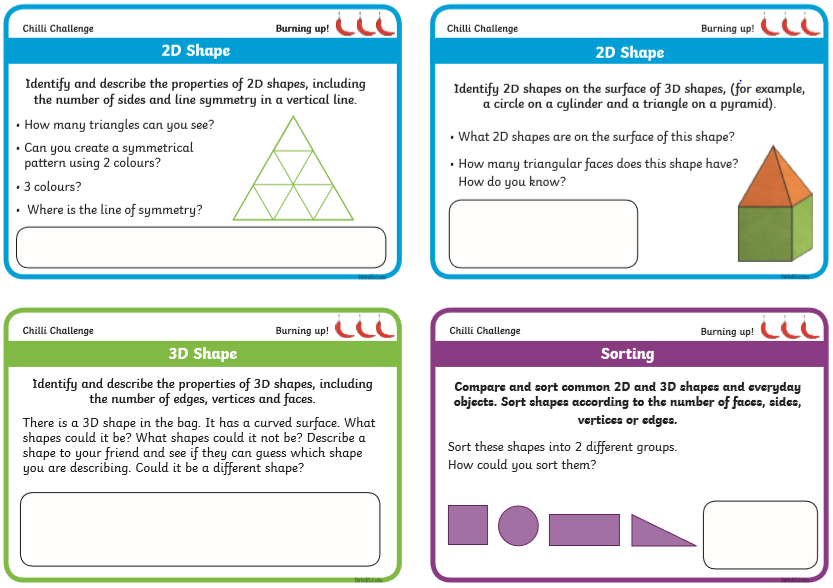 What is the same about a cube and cuboid?__________________________________________________________________________________________________________________________________What is different about a cube and cuboid?__________________________________________________________________________________________________________________________________Which 3D shapes have curved faces?__________________________________________________________________________________________________________________________________What 2D shapes are the faces on a square-based pyramid?__________________________________________________________________________________________________________________________________Jottings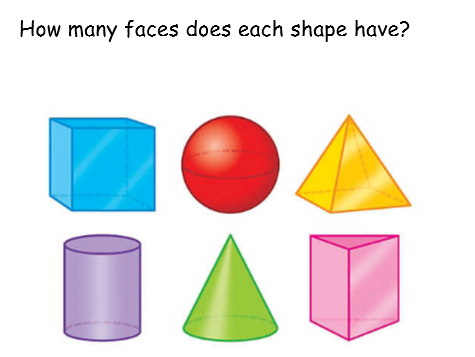 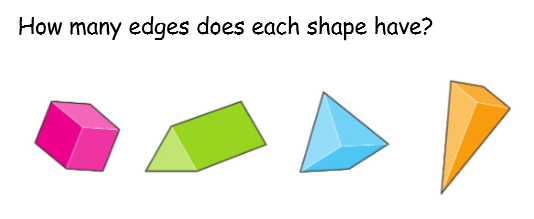 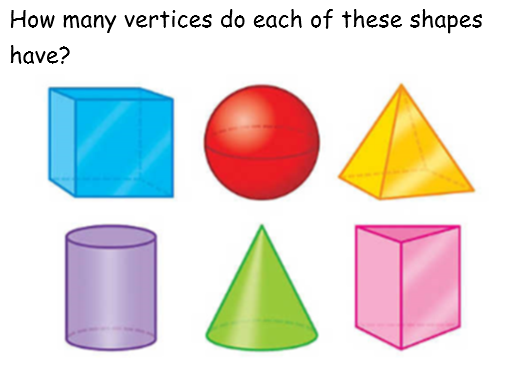 3D ShapeNameNumber of FacesNumber of EdgesNumber of Vertices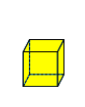 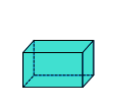 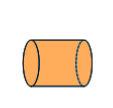 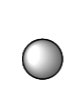 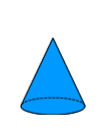 